Mål engelska Magic! 5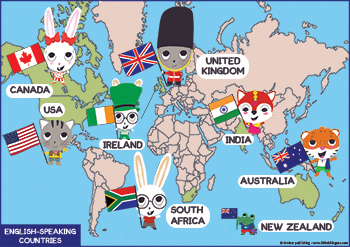 Chapter 1-5När vi har arbetat med detta arbetsområde ska du:Kunna lyssna på och förstå tydligt talad engelska samt kunna läsa och förstå kortare texter.Kunna förstå och följa muntliga och skriftliga instruktioner och beskrivningar som t ex klassrumsfraser samt instruktioner till uppgifter.Kunna återberätta en text med hjälp av bildstöd. Kunna förstå en personlig presentation och kunna presentera sig själv muntlig och skriftligt (ålder, boende, familj, skola, fritidsintresse, beskrivande ord/känslor)Förstå och kunna använda ord för väder, intressen, skola, vilda djur, vad man tycker om och inte tycker om.Känna till några fakta om Sydafrika. Känna till strategier för att lyssna mer effektivt.Känna till grundläggande grammatiska regler t ex presensformerna av be (am, are, is), have (have, has), like (like, likes); siffrorna 100-1000; pronomen (I, you, him, she etc); a/an   Undervisning:Gemensamma genomgångar, läs- och hörförståelseövningar, skrivövningar, dialoger och muntliga diskussioner, grammatikträning, instuderingsfrågor, digitala övningar.Bedömning:Diagnos i slutet av arbetsområdet.